ОФОРМЛЕНИЕ ШКОЛЬНОГО ПРОСТРАНСТВАМинпросвещения России утвердило инструкцию по оформлению школьных пространств.Письмо Минпросвещения России от 11.07.2023 г. № СК-468/15 "Об оформлении пространств образовательных организаций"В образовательной организации должны быть оформлены следующие обязательные экспозиции:1. Государственные символы Российской Федерации (примеры оформления на стр. 5-6). При создании и зонировании мест размещения государственных символов в образовательной организации экспозиции рекомендуется устанавливать в просторных, светлых помещениях в доступном месте для обучающихся.2. Возможности и проекты для детей (примеры оформления на стр. 6, 16-41): РДДМ «Движение первых»; Всероссийский студенческий проект «Твой ход»; программа воспитания детей младшего школьного возраста «Орлята России»; платформа проектов «Добро.ru»; МДЦ «Артек», ВДЦ «Орленок», ВДЦ «Океан», ВДЦ «Смена»; Образовательный центр «Сириус»; Всероссийский проект «Билет в будущее»; платформа проектов «Россия – страна возможностей»; Всероссийский конкурс «Большая перемена»; Общество «ЗНАНИЕ»; «Больше, чем путешествие». Информация о каждом проекте должна сопровождаться двумерными матричными штриховыми кодами для перехода на сайт проекта, организации.Кроме того, по выбору образовательной организации также допускается размещение следующих вариативных экспозиций (примеры оформления на стр. 42-55):1. Города России (Москва-Сити, парк Галицкого в Краснодаре и других).2. Достижения России (Крымский мост, атомный ледокольный флот,Олимпийские объекты в Сочи и других).3. Природа России (долина гейзеров на Камчатке, озеро Байкал и других).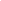 4. Исторические личности, прославившие страну: Д.И. Менделеев, И.В. Курчатов, П.И. Чайковский и другие.5. Региональный компонент (люди, места, исторические события, важные для субъекта Российской Федерации).6. Крупнейшие работодатели Российской Федерации.7. Временные экспозиции, например, галерея фотографий «Бессмертный полк», конкурс фотографий «Как я провел лето», выставка рисунков ко Дню матери и другие.Ссылка на скачивание трафаретов, рисунков для использования в образовательных организациях: https://disk.yandex.ru/d/o6UQAMJprKPIZQПри оформлении пространств образовательных организаций следует учитывать возрастные особенности обучающихся. Например, в рекреационных пространствах, в которых на постоянной основе находятся обучающиеся по образовательным программам начального общего образования, рекомендуется размещать информацию о проекте «Орлята России» или экспозицию «Природа России».Для вовлечения обучающихся в качестве соавторов оформления пространств образовательных организаций Российское движение детей и молодежи «Движение первых» проводит конкурс школьных пространств, созданных по эскизам обучающихся. По итогам указанного конкурса образовательные организации, в которых будут реализованные лучшие проекты, получат гранты на развитие образовательной среды. Кроме того, лучшие решения будут использованы при оформлении тематических зон и региональных экспозиций на международной выставке-форуме «Россия».